ПРИЛОЖЕНИЕ 1. Карточки с понятиями:2. Контрольная карточка для групп:3. Ситуационные задачи на определение формы и вида вины:№1  Витин папа – охотник. В гостиной их квартиры висит ружьё. И хотя оно всегда не заряжено (папа внимательно за этим следит), Вите не разрешается его брать. Однажды к Вите пришли друзья, чтобы готовиться к предстоящей викторине. Он, как и обычно, предупредил: можете смотреть книги, альбомы, где запечатлена охота, но только не снимайте ружья. Хотя оно не заряжено, папа всё равно не позволяет брать его в руки. Когда Витя вышел из комнаты, его одноклассник Миша снял ружьё и шутя стал целиться в Славу. Неожиданно прогремел выстрел, и пуля задела только Славину руку. А мог быть более тяжёлый случай.№2 Бойко, воспользовавшись тем, что продавец, торговавший мороженным и шоколадом, вышел из киоска и плохо закрыл дверь, забрался в киоск и похитил все находившиеся там деньги. Он был задержан на месте преступления. Будучи допрошенным, в качестве подозреваемого, Бойко обвинял в халатности продавца и настаивал, чтобы к ответственности привлекли только продавца, а его отпустили, поскольку совершённое им правонарушение малозначительно, так как сумма похищенного составляет 226 рублей.4. Контрольный тест (вопросы для электронного теста):Правонарушение, за которое наступает уголовная ответственность     а) административный проступок;           б) преступление;     в) дисциплинарный проступок2. Психическое отношение лица к совершённому деянию     а) страдание;       б) тоска;       в) вина3. Мера государственного принуждения, назначаемая по приговору суда     а) наказание;      б) задержание;       в) взыскание4. Активное неправомерное действие или пассивность человека     а) поступок;      б) деяние;       в) правонарушение5. Какая отрасль права определяет преступление и наказание    а) семейное право;      б) уголовное право;     в) административное право6. Нормативная база уголовного законодательства    а) гражданский кодекс;      б) трудовой кодекс;      в) уголовный кодекс.5. Материалы печатных изданий: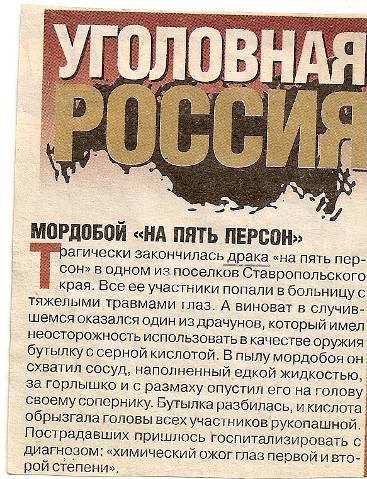 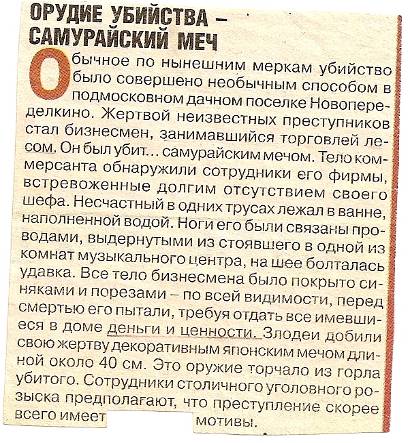 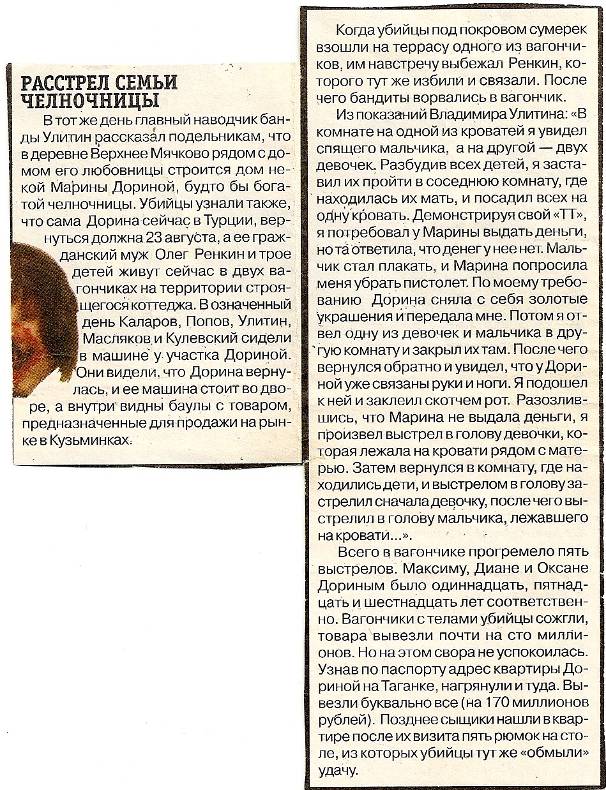 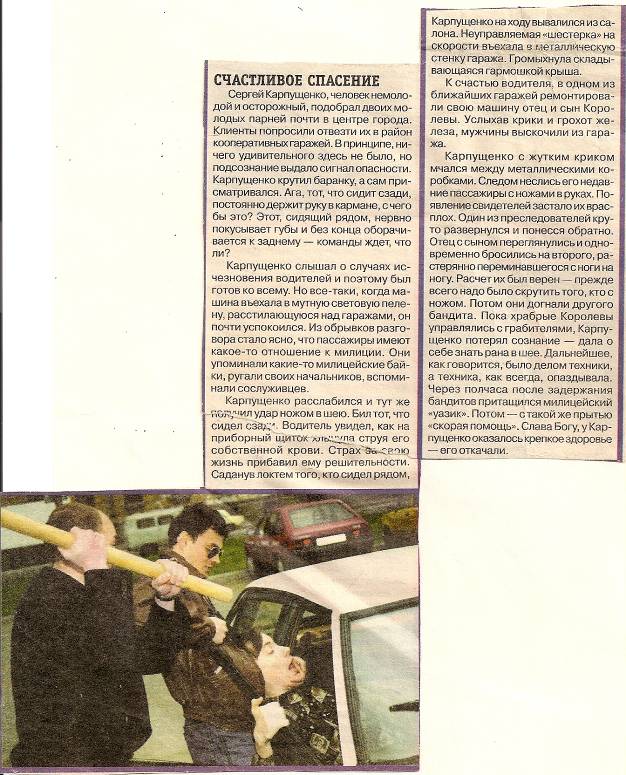 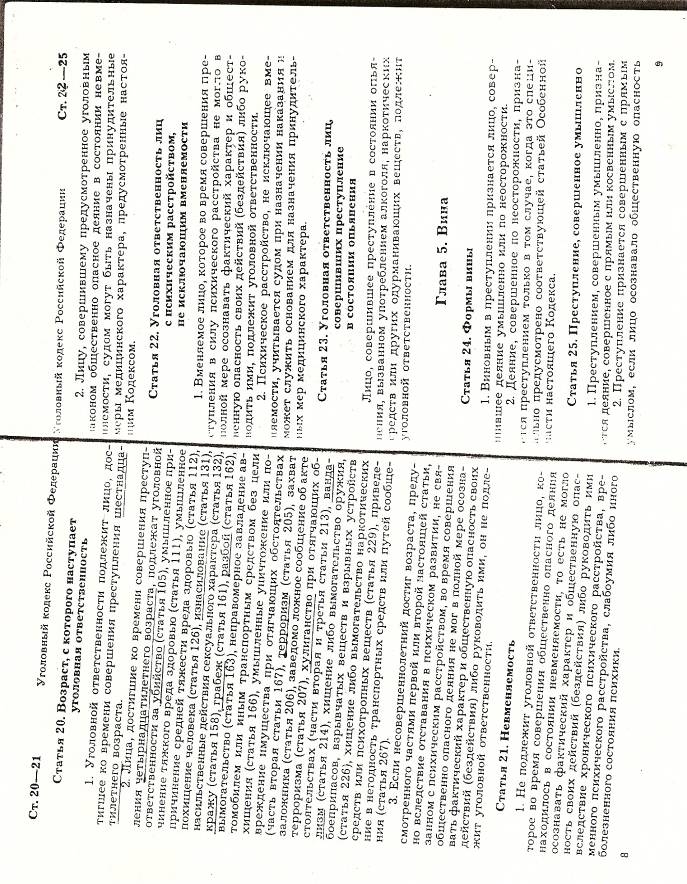 6.  Статьи Уголовного кодекса РФ:7. Раздаточный материал: 7.1. Виды преступлений по УК РФ                                                                                                                                                                             Таблица 17.2. Формы вины                                                                                                                                                                             Таблица 27.3. Система наказанияШтраф Лишение права занимать определенные должности или заниматься определенной деятельностьюЛишение специального, воинского или почетного звания, классного чина и государственных наградОбязательные работы Исправительные работы Ограничение по военной службе Конфискация имущества Ограничение свободы Арест Содержание в дисциплинарной воинской части Лишение свободы на определенный срок Пожизненное лишение свободы Смертная казнь (мораторий с 1996г.)Фамилия, имяОпределениемотивов прест.Решение ситуац. задачТестИтоговая оценка1234Виды преступленийОбъекты совершения
преступленияОсновные преступления данного видаПреступления против личностиЖизнь и здоровье человека Убийство, причинение вреда здоровью,     побои, истязание, заражение венерической болезнью и ВИЧ-инфекцией, неоказание помощи больному и др.Преступления против личностиСвобода, честь и достоинство личности Похищение человека, незаконное лишение свободы, клевета, оскорбление Преступления против личностиПоловая неприкосновенность и половая свобода личности Изнасилование, насильственные действия сексуального характера, развратные действия и др.Преступления против личностиКонституционные права и свободы человека и гражданина Нарушение равноправия граждан, неприкосновенности частной жизни и жилища, правил охраны труда, отказ в предоставлении гражданину информации, воспрепятствование осуществлению избирательных прав, права на свободу совести и вероисповедания и др.Преступления против личностиСемья и несовершеннолетние Вовлечение детей в совершение преступления, торговля несовершеннолетними, разглашение тайны усыновления (удочерения), злостное уклонение от уплаты средств на содержание детей или нетрудоспособных родителей и др.Преступления в сфере экономикиСобственность Кража, мошенничество, грабеж, разбой, вымогательство, умышленные уничтожение или повреждение имущества и др.Преступления в сфере экономикиЭкономическая деятельность Воспрепятствование предпринимательской деятельности, незаконное предпринимательство, ограничение конкуренции, изготовление или сбыт поддельных кредитных карт и иных платежных документов, контрабанда, преднамеренное и фиктивное банкротство, уклонение от уплаты налогов и др.Преступления в сфере экономикиИнтересы службы в коммерческих и иных организациях Коммерческий подкуп, злоупотребление полномочиями и др.Преступления против общественной безопасности и общественного порядкаОбщественная безопасность Терроризм, захват заложника, организация преступного сообщества, массовые беспорядки, хулиганство, вандализм, нарушение правил безопасности на особо опасных объектах, незаконное изготовление оружия, пиратство и др.Преступления против общественной безопасности и общественного порядкаЗдоровье населения и общественная нравственность Незаконное изготовление наркотических средств с целью сбыта, нарушение санитарно-эпидемиологических правил, вовлечение в занятие проституцией, уничтожение или повреждение памятников истории и культуры, жестокое обращение с животными и др.Преступления против общественной безопасности и общественного порядкаЭкология Загрязнение вод, порча земли, незаконная охота, порубка деревьев и кустарниковПреступления против общественной безопасности и общественного порядкаБезопасность движения и эксплуатация транспорта Нарушение правил безопасности движения, правил, обеспечивающих безопасную работу транспорта, оставление места дорожно-транспортного происшествия и др.Преступления против общественной безопасности и общественного порядкаКомпьютерная информация Неправомерный доступ к компьютерной информации, создание, использование и распространение вредоносных программ для ЭВМ и др.Преступления против государственной властиКонституционный строй и безопасность государства Государственная измена, шпионаж, вооруженный мятеж, диверсия, возбуждение национальной, расовой или религиозной вражды, разглашение государственной тайны и др.Преступления против государственной властиГосударственная власть, интересы государственной службы и службы в органах местного самоуправления Злоупотребление должностными полномочиями, получение и дача взятки, служебный подлог, халатность и др.Преступления против государственной властиПравосудие Привлечение заведомо невиновного к уголовной ответственности, незаконное освобождение от нее, заведомо ложный донос и др.Преступления против государственной властиПорядок управления Оскорбление представителя власти, незаконное пересечение государственной границы РФ, самоуправство, уклонение от прохождения военной и альтернативной гражданской службы и др.Преступления против военной службыВоенная служба Неисполнение приказа, сопротивление начальнику, оскорбление военнослужащего, самовольное оставление части или места службы, дезертирство и др.Преступления против мира и безопасности человечестваМир и безопасность человечества Публичные призывы к развязыванию агрессивной войны, разработка, производство, накопление, приобретение или сбыт оружия массового поражения, геноцид и др.Наименование формыЕе сущность Умышленная с прямым умыслом Лицо осознавало общественную опасность своих действий (бездействия), предвидело возможность или неизбежность наступления общественно опасных последствий и желало их наступления Умышленная с косвенным умыслом Лицо осознавало общественную опасность своих  действий (бездействия), предвидело возможность наступления общественно опасных последствий, не желало, но сознательно допускало эти последствия либо относилось к ним безразлично Неосторожная по легкомыслию Лицо предвидело возможность наступления общественно опасных последствий своих действий (бездействия), но без достаточных к тому оснований самонадеянно рассчитывало на предотвращение этих последствий Неосторожная по небрежности Лицо не предвидело возможности наступления общественно опасных последствий своих действий (бездействия), хотя при необходимой внимательности и предусмотрительности должно было и могло предвидеть эти последствия